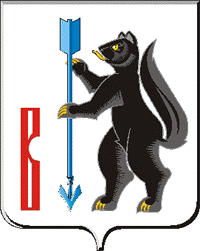 ГЛАВА ГОРОДСКОГО ОКРУГА ВЕРХОТУРСКИЙП О С Т А Н О В Л Е Н И Еот  14.08.2020 г. № 17г. Верхотурье  О проведении публичных слушаний по внесению изменений в Правила землепользования и застройки городского округа  Верхотурский В целях соблюдения прав человека на благоприятные условия жизнедеятельности, прав и законных интересов правообладателей земельных участков и объектов капитального строительства, руководствуясь статьями 51 и 39 Градостроительного кодекса Российской Федерации, статьями 14, 28 Федерального закона от 06 октября 2003 года № 131-ФЗ «Об общих принципах организации местного самоуправления в Российской Федерации», Положением «О порядке организации и проведения публичных слушаний в городском округе Верхотурский», утвержденным Решением Думы городского округа Верхотурский от 20.06.2012г. № 38, Уставом городского округа Верхотурский,ПОСТАНОВЛЯЮ:1.Назначить с 14 августа по 04 сентября  2020 года, в отделе архитектуры и градостроительства Администрации городского округа Верхотурский, расположенном по адресу: г. Верхотурье, ул. Советская,8, проведение публичных слушаний по внесению изменений в Правила землепользования и застройки городского округа Верхотурский в части:изменения части границы территориальной зоны объектов административно-делового, социального и культурно-бытового назначения (индекс О-1) и отнесения  земельного участка по адресу: Свердловская область, городской округ Верхотурский,  поселок Калачик, улица Центральная, 36 «А» к зоне  застройки индивидуальными жилыми домами (индекс «Ж-1»);	изменения части границы территорий озеленения общего пользования (индекс «ТОП-2») и отнесения  к зоне объектов отдыха, туризма, физкультуры и спорта (индекс  Р-2), в городе Верхотурье, Свердловской области;изменения части границы территории общего пользования (улицы, дороги, площади) (индекс ТОП-1) и отнесения к зоне рекреационно-ландшафтных территорий (индекс Р-1), в населенном пункте село Прокопьевская Салда городского округа Верхотурский. 2.Уполномочить Комиссию по подготовке проекта Правил землепользования и застройки городского округа Верхотурский на проведение публичных слушаний по внесению изменений в Правила землепользования и застройки городского округа Верхотурский.3.Провести открытое заседание рассмотрения вопроса по внесению изменений в Правила землепользования и застройки городского округа Верхотурский  04 сентября 2020 года в 16.00 часов.  Местом проведения заседания по рассмотрению данного вопроса определить: зал заседаний здания Администрации городского округа Верхотурский, расположенного по адресу: г. Верхотурье, ул. Советская,4.		4.Опубликовать настоящее постановление в информационном бюллетене «Верхотурская неделя» и разместить на официальном сайте городского округа Верхотурский.	  5.Контроль исполнения настоящего постановления оставляю за собой. Глава городского округа Верхотурский                                                         А.Г. Лиханов